
Ines Eulzer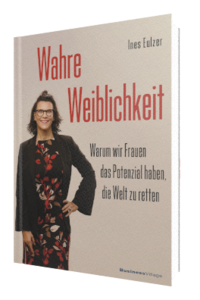 Wahre Weiblichkeit
Warum wir Frauen das Potenzial haben,  die Welt zu retten 1. Auflage BusinessVillage 2021
222 SeitenISBN 		978-3-869805-82-5 		17,95 Euro
ISBN-EPUB 	978-3-86980-584-9		14,95 Euro
ISBN-PDF		978-3-86980-584-9		14,95 Euro
Pressematerialien:
http://www.businessvillage.de/presse-1095Was geschah mit der weiblichen Kraft? Was geschah mit unserer tiefen Verbindung zur Natur und zu allem Geistigen? Mit unserer Fähigkeit, Menschen miteinander zu verbinden und das Beste in ihnen zu fördern? Wir haben die Quelle unserer Kraft versiegen lassen und sind abgetrennt, von unserer inneren Weisheit. Wir sind den Stürmen im Außen ausgeliefert, fühlen uns orientierungslos und erschöpft. Es ist an der Zeit, dass wir Frauen wieder in unsere unendlich große weibliche Kraft kommen, dass wir unsere Macht annehmen und unseren wahren Auftrag erfüllen. Entdecke, wie auch du das Feuer deiner weiblichen Kräfte entfachen und dich mit deinen geistigen Helfern verbinden kannst. Erkenne, wie auch du in dein volles Potenzial kommen, deine Berufung finden und die Macht des Universums für dich nutzen kannst.   Trau dich, zu einem Leben voller Freude, Fülle und Leichtigkeit. Ich lade dich ein, auf eine Reise hin zu deiner wahren Größe, hin zu deiner Bestimmung als Frau und dazu, deinen Beitrag für den Wandel zu erfüllen.   Es ist an der Zeit, dass wir Frauen in unserer vollen Größe vorangehen.Die AutorinInes Eulzer – ist Businesscoach und Beraterin für Organisationsentwicklung & Changemanagement. Sie empowert Führungskräfte und deren Teams zur Transformation von Zusammenarbeit, Haltung, Strukturen und Unternehmenskultur. Leidenschaftlich stiftet sie zu emotional-intelligenter Führung und einem Mindset-Wechsel an. Unternehmen, die mit ihr zusammenarbeiten, wurden vielfach mit Wirtschaftspreisen ausgezeichnet. 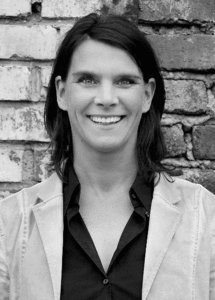   » https://www.denk-neu.com/ueber-uns/Über BusinessVillageBusinessVillage ist der Verlag für die Wirtschaft. Unsere Themen sind Beruf & Karriere, Innovation & Digitalisierung, Management & Führung, Kommunikation & Rhetorik und Marketing & PR. Unsere Bücher liefern Ideen für ein neues Management und selbstbestimmtes Leben. BusinessVillage macht Lust auf Veränderung und zeigt, was geht. Update your Knowledge!PresseanfragenSie haben Interesse an honorarfreien Fachbeiträgen oder Interviews mit unseren Autoren? Gerne stellen wir Ihnen einen Kontakt her. Auf Anfrage erhalten Sie auch Besprechungsexemplare, Verlosungsexemplare, Produktabbildungen und Textauszüge. BusinessVillage GmbH
Jens Grübner
Reinhäuser Landstraße 22  
37083 GöttingenE-Mail: redaktion@businessvillage.de
Tel: +49 (551) 20 99 104
Fax: +49 (551) 20 99 105-------------------------------------Geschäftsführer: Christian HoffmannHandelsregisternummer: 3567Registergericht: Amtsgericht Göttingen